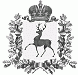 АДМИНИСТРАЦИЯ ШАРАНГСКОГО МУНИЦИПАЛЬНОГО РАЙОНАНИЖЕГОРОДСКОЙ ОБЛАСТИПОСТАНОВЛЕНИЕот 28.06.2021	N 289О внесении изменений в реестр мест (площадок) накопления твердых коммунальных отходов, расположенных на территории р.п. Шаранга и сельских поселений, входящих в состав муниципального образования Шарангский муниципальный район Нижегородской области, утвержденного постановлением администрации Шарангского муниципального района от 01.03.2019 г. № 93В соответствии с пунктом 4 статьи 13.4 Федерального закона от 24.06.1998 № 89-ФЗ «Об отходах производства и потребления», Федеральным законом от 06.10.2003 № 131-ФЗ «Об общих принципах организации местного самоуправления в Российской Федерации», Правилами обустройства мест (площадок) накопления твердых коммунальных отходов и ведения их реестра, утвержденных постановлением Правительства Российской Федерации от 31.08.2018 г. № 1039, администрация Шарангского муниципального района п о с т а н о в л я е т:1. Внести в реестр мест (площадок) накопления твердых коммунальных отходов, расположенных на территории р.п. Шаранга и сельских поселений, входящих в состав муниципального образования Шарангский муниципальный район Нижегородской области, утвержденный постановлением администрации Шарангского муниципального района от 01.03.2019 г. № 93 «Об утверждении реестра мест (площадок) накопления твердых коммунальных отходов, расположенных на территории р.п. Шаранга и сельских поселений, входящих в состав муниципального образования Шарангский муниципальный район Нижегородской области» (далее–реестр) изменения, дополнив Реестр строками 253,254 согласно Приложению.2. Разместить настоящее постановление на официальном сайте администрации Шарангского муниципального района.Глава местного самоуправления	Д.О. ОжигановПриложениек постановлению администрацииШарангского муниципального районаот 28.06.2021 г № 289Реестр мест (площадок) накопления твердых коммунальных отходов, расположенных на территории р.п. Шаранга и сельских поселений, входящих в состав муниципального образования Шарангский муниципальный район Нижегородской области«»253253Шарангский район (р.п. Шаранга)ул. Лесная,д.16для сбора ТКОАдминистрация р.п. Шаранга, ОГРН 1025201202872, р.п. Шаранга, ул. Ленина,д.19пластик11,15,45грунтовоеотсутствуетул. Лесная, д.1-16254254Шарангский район (р.п. Шаранга)ул. Рогожников, д.32для сбора ТКОАдминистрация р.п. Шаранга, ОГРН 1025201202872, р.п. Шаранга, ул. Ленина,д.19пластик11,15,45грунтовоеотсутствуетул. Рогожниковд.15-32